InleidingVoor wie?De doelgroep van de interventie zijn leerlingen uit het eerste graad secundair onderwijs en hun ouders. Dit draaiboek dient als ondersteuning voor leerkrachten en/of het directieteam uit het onderwijs.Wat?Er wordt een week rond sedentair gedrag en beweging georganiseerd. Via sociale mediakanalen (Facebook, Instagram en TikTok) worden verschillende opdrachten, tips, filmpjes verspreid rond het onderwerp. Via een ‘opdrachtenkaart’ houden de leerlingen bij of ze de opdracht al dan niet vervuld hebben. Aan de kaart kan, indien de school dit wil, een punt voor het vak LO gekoppeld worden.In de interventie worden de verschillende personen uit de omgeving van de leerling betrokken nl. de ouders, peers en leerkrachten. Daarom is het relevant om te werken via diverse kanalen omdat zo veel doelgroepen bereikt worden.Wanneer?De interventie werd ontwikkeld voor de week waarin ook de buitenlesdag plaatsvindt. Doel?De interventie heeft volgende doelstellingen:Leerlingen stellen minder sedentair gedrag en onderbreken dit vaker.Ouders en leerkrachten motiveren de jongere om minder sedentair te zijn en hun zitgedrag te onderbreken.RollenTeam van LO leerkrachten (& evt. directeur)Aankondigen van en promotie maken voor de week rond sedentair gedrag.Voorbereidingen uitvoeren (les/quiz rond sedentair gedrag…).Organiseren en implementeren van het programma zelf via de verschillende kanalen.Motiveren, engageren van leerkrachten, leerlingen en ouders.Begeleiden van collega’s leerkrachten in het uitvoeren van beweegvriendelijk lesgeven. LeerkrachtenLeerlingen motiveren om de opdrachten uit te voeren.Mee participeren in het programma.Beweegvriendelijk lesgeven (+ een planning opmaken welke leerkracht wat doet):BewegingstussendoortjesBewegend lerenActieve werkvormenBeweegvriendelijke klasomgeving creëren Op de buitenlesdag: de lessen zo veel als mogelijk buiten organiseren.Foto’s/ filmpjes van leerlingen delen op de sociale mediakanalen.Doelgroep: leerlingen en oudersVolgen en reageren op sociale mediakanalen.Uitvoeren opdrachten. Via een soort bingo/ opdrachtenkaart kan de leerling aankruisen of hij de opdracht al dan niet heeft uitgevoerd. IedereenReposten LikenReageren Motiveren en engageren! VoorbereidingIn bijlage 1 werd een praktisch overzicht toegevoegd die kan helpen om de voorbereiding te organiseren.Aankondiging & promoDe week vooraf aan de projectweek is het belangrijk om promo te maken. Hiervoor kunnen verschillende zaken ontwikkeld worden:Affiche (verspreiden via sociale media, uithangen in de school op A3 en via A5-formaat meegeven met leerling naar huis) Aankondigingsmail via smartschool naar de ouders, leerkrachten en leerlingenMondelinge promo vb. via een promotieteam, via de leerkrachten LO… Les over sedentair gedragVoor dat de week start is het belangrijk dat de leerling reeds kennis heeft over sedentair gedrag en de beweegdriehoek. Enkele belangrijke doelstellingen hierbij zijn: De leerling kent de richtlijnen voor sedentair gedrag.De leerling kent de voordelen van het onderbreken en beperken van sedentair gedrag. De leerling kent de gevolgen en risico’s van een sedentaire levensstijl.De leerling praat over sedentair gedrag en de beweegdriehoek met zijn/haar ouders. De school kan ervoor kiezen om een les LO te vervangen door een (actieve) les over sedentair gedrag en de beweegdriehoek. Leerkrachten zijn hier ook vrij in om te kiezen hoe ze de les voorbereiden.Indien de leerlingen reeds les gekregen hebben over de bewegingsdriehoek, kan ervoor gekozen worden om bijvoorbeeld een korte herhaling te geven a.d.h.v. een quiz. Voorbereiding op actiesEnkele belangrijke voorbereidingen:Leerkrachten LO geven andere leerkrachten ondersteuning voor het beweegvriendelijk lesgeven. Leerlingen (uit bijvoorbeeld een sportopleiding) maken filmpjes van beweegtussendoortjes die gepost kunnen worden als voorbeeld. Dit een week vooraf.Enkele leerlingen en/of leerkrachten maken een goed voorbeeld van een werkplek opstelling die sedentair gedrag tegengaat. ‘Opdrachtenkaarten’ (bijlage 2) afdrukken voor elke leerlingen + indien van toepassing: leerlingen informeren over punt voor het vak LO bij volle kaart (+ dat leerling dit moet bewijzen a.d.h.v. foto’s en/of filmpjes).Evt. leerkrachten LO maken leuke TikTok filmpjes. Deze kunnen ook gebaseerd worden op de berichten uit het vooropgesteld programma.Verzamelen benodigdhedenDraaiboekFoto’s en filmpjes beweegtussendoortjes en werkopstellingPrijzen (indien gewenst)Weekoverzicht*opdrachten voor de opdrachtenkaart	Programma	InleidingDe volgorde en inhoud van het weekprogramma werd ontwikkeld op basis van verschillende theorieën, methodieken en technieken. Er werd rekening gehouden met hoe je best een gedragsverandering teweegbrengt. Wat natuurlijk zorgt voor een grotere kans op een geslaagde interventie! Het is daarom belangrijk dat er niet veel afgeweken wordt van de volgorde van de vooropgestelde berichten. Dit vooral op Facebook en Instagram. Uiteraard kunnen tussendoor wel extra foto’s, filmpjes, evt. ook extra info… worden gepost. Ook berichten van anderen reposten is zeker een mogelijkheid. Hieronder zijn de berichten concreter uitgewerkt. Belangrijk is dat de grote lijnen van de tekst wel behouden wordt aangezien hier ook bepaalde technieken in verwerkt zitten. Er wordt bijvoorbeeld in het bericht van maandag ‘Getuigenissen’ gevraagd om ook zelf een ervaring te delen. Dit is een bewuste keuze op basis van een bepaalde techniek voor effectieve gedragsverandering. Een ander voorbeeld is bij de eerste opdracht genaamd ‘werkopstelling tegen sedentair gedrag’. Hierbij wordt gevraagd om de toffe opstellingen te liken. De methodiek hierbij is versterking en wordt door een positieve bekrachtiging (de likes) in het bericht verwerkt. Aan de berichten mogen wel aanpassingen gedaan worden naar zinsbouw, opmaak, toevoegen van een imoji, afbeelding, toevoegen van een zin, hashtags… Het is vooral belangrijk dat de inhoud hetzelfde blijft. Dit vooral op Facebook en Instagram. De verantwoordelijke voor het posten van de berichten kan zelf bepalen of een bericht op de tijdlijn moet komen of deze enkel op het verhaal wordt gedeeld. Op het Instagram kanaal kan ook een highlight worden aangemaakt waar alle verhalen gebundeld worden.Op het sociale mediakanaal TikTok ligt de keuze bij het team van leerkrachten LO om op een leuke creatieve manier het onderwerp van de week in de kijker te plaatsen. Op dit kanaal is het vooral belangrijk om voorbeelden te tonen en de creativiteit van leerlingen aan te spreken. Ook kunnen de ouders en leerkrachten betrokken worden bij het maken van toffe filmpjes. Veel beweegplezier! MaandagDinsdagWoensdagDonderdagVrijdagWat na de week? OpdrachtenkaartDe leerlingen kruisten tijdens de week hun opdrachtenkaart aan en verzamelden foto’s/ filmpjes van de opdrachten. Hieraan werd evt. ook een punt voor het vak LO gekoppeld. Het is belangrijk om ook de praktische zaken hierrond te organiseren. Bijvoorbeeld meedelen dat in de eerste LO-les de leerlingen de kaart en bewijzen moeten meenemen om dan het punt toe te kennen.PrijzenHet is belangrijk dat ook de prijzen bij de winnaars geraken. Het team van leerkrachten LO dient ervoor te zorgen dat er een regeling is voor het leveren van de prijzen.Brainstorm (opdracht 4)Op woensdag werd de opdracht gegeven aan leerlingen, leerkrachten en ouders om een idee te geven om meer beweging en minder sedentair gedrag op de school te creëren. Het is belangrijk om deze ideeën te bundelen en de meest interessante ideeën kunnen ook uitgewerkt worden.OuderparticipatieOp vrijdag werd er een bericht gepost gericht naar de ouders. Er werd gevraagd hoe ouders te kunnen betrekken in een beleid rond gezondheid/bewegen in de school. Het is belangrijk om ook hun input mee te nemen. Hun input dient te worden verzameld zodat hier dit door de school kan worden meegenomen en uitgewerkt kan worden.Bijlage 1: Schema als hulp voor planningVoorbereiding Week zelfNadien Bijlage 2: Bingo opdrachtenkaart(Mag aangepast worden naar wens.) Voorbeeld 1: (basic)Voorbeeld 2: (uitgebreider en met extra opdrachten): 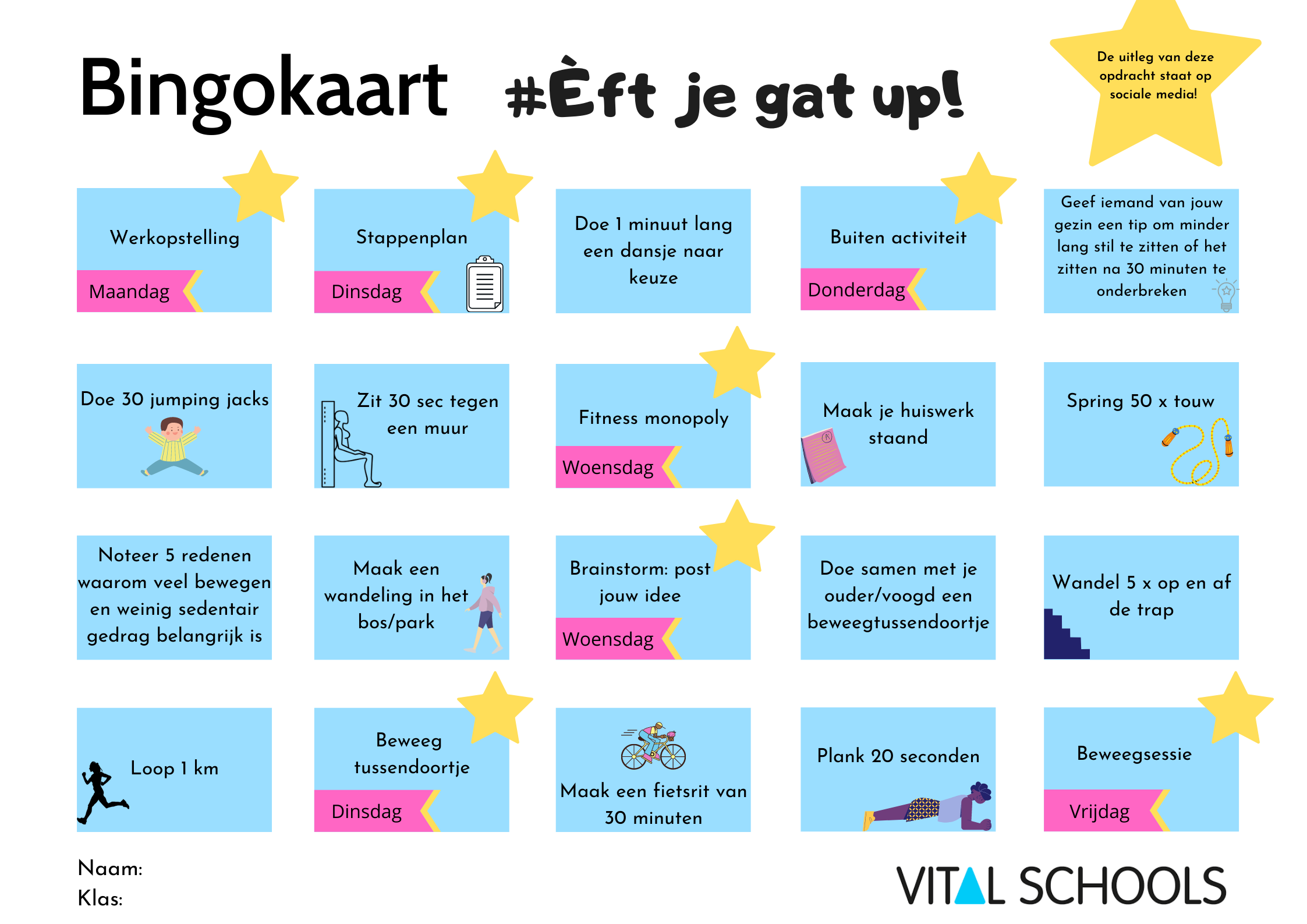 Bijlage 3: Bewegingsdriehoek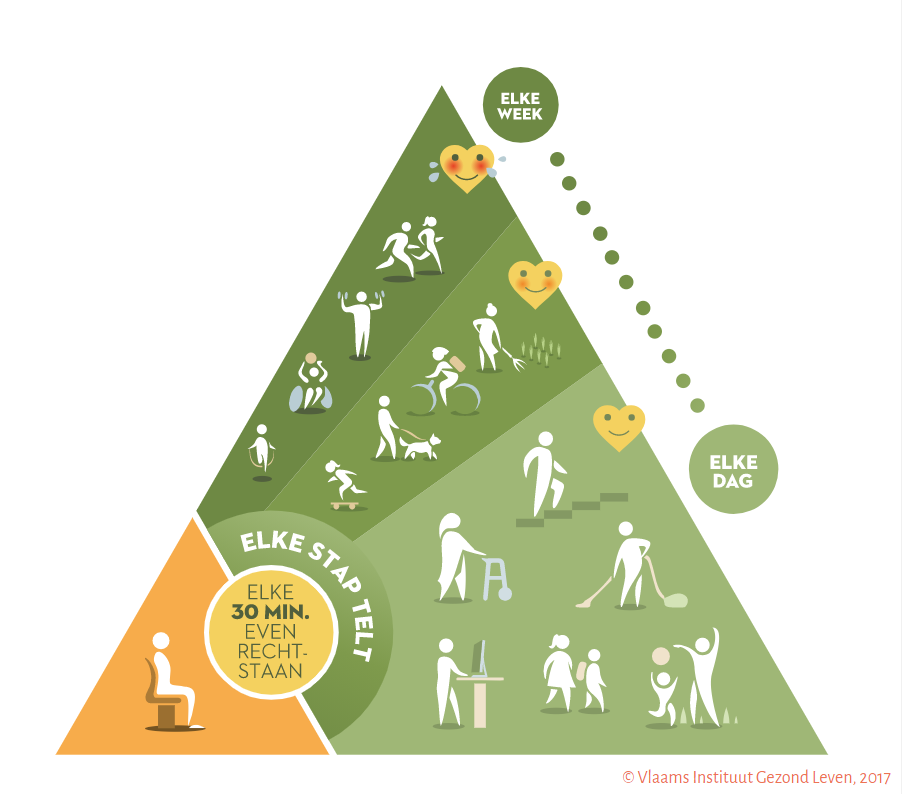 Bijlage 4: Voorbeeldfoto’s opstelling sedentair gedrag thuis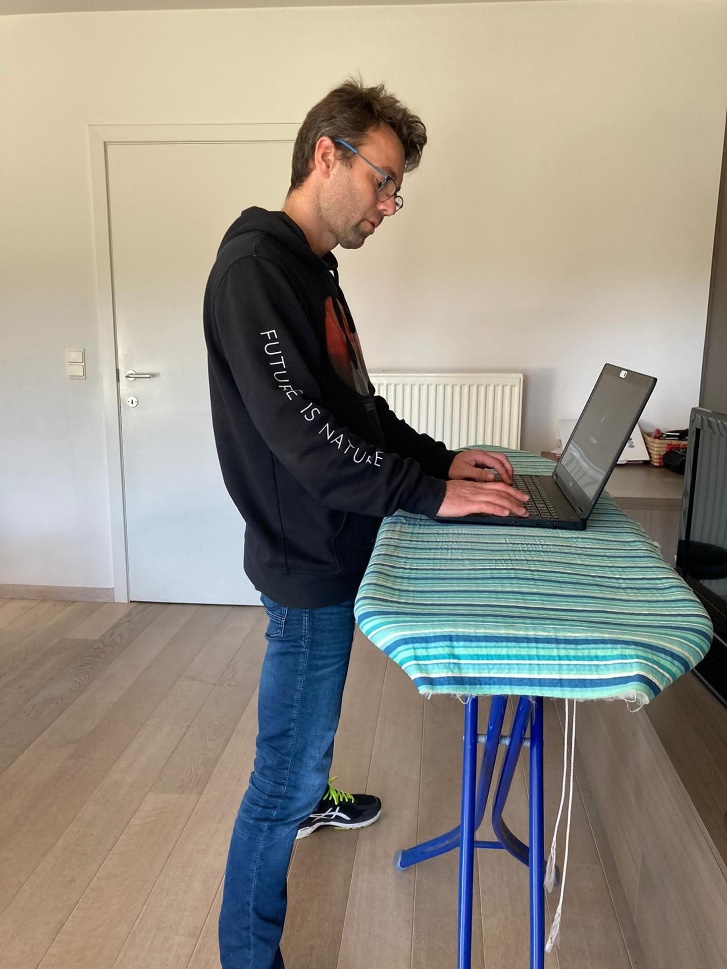 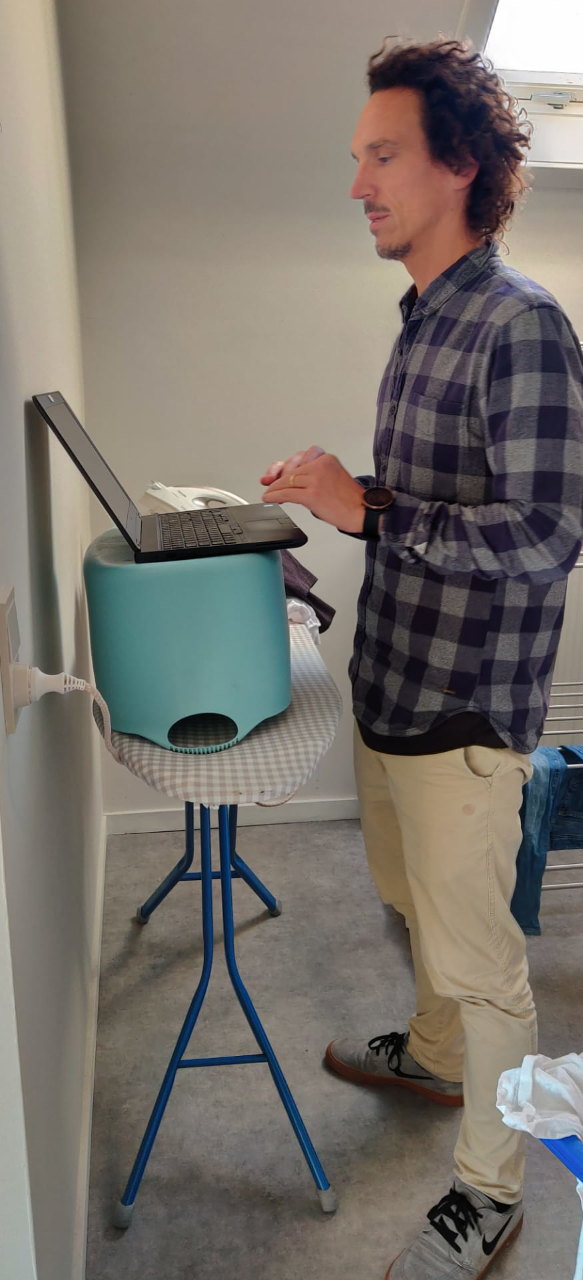 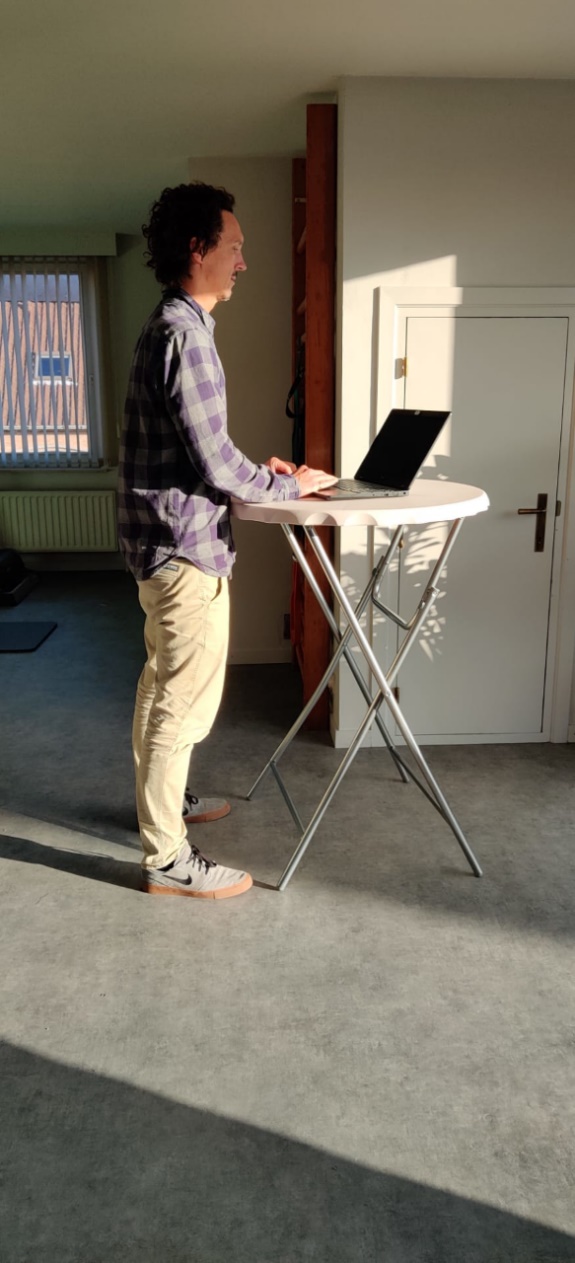 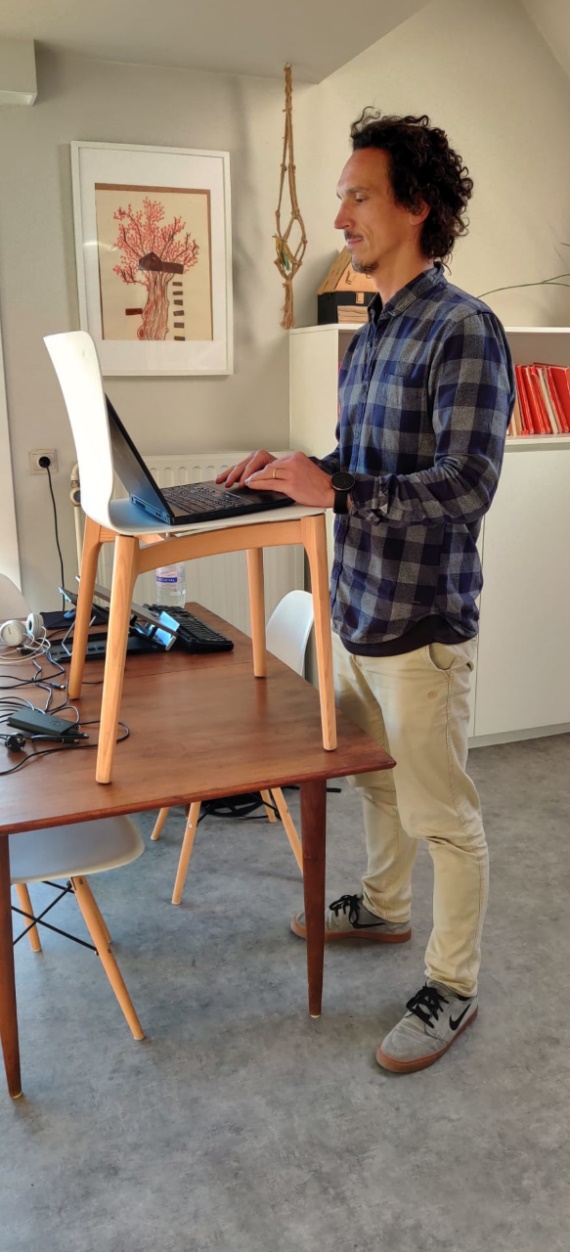 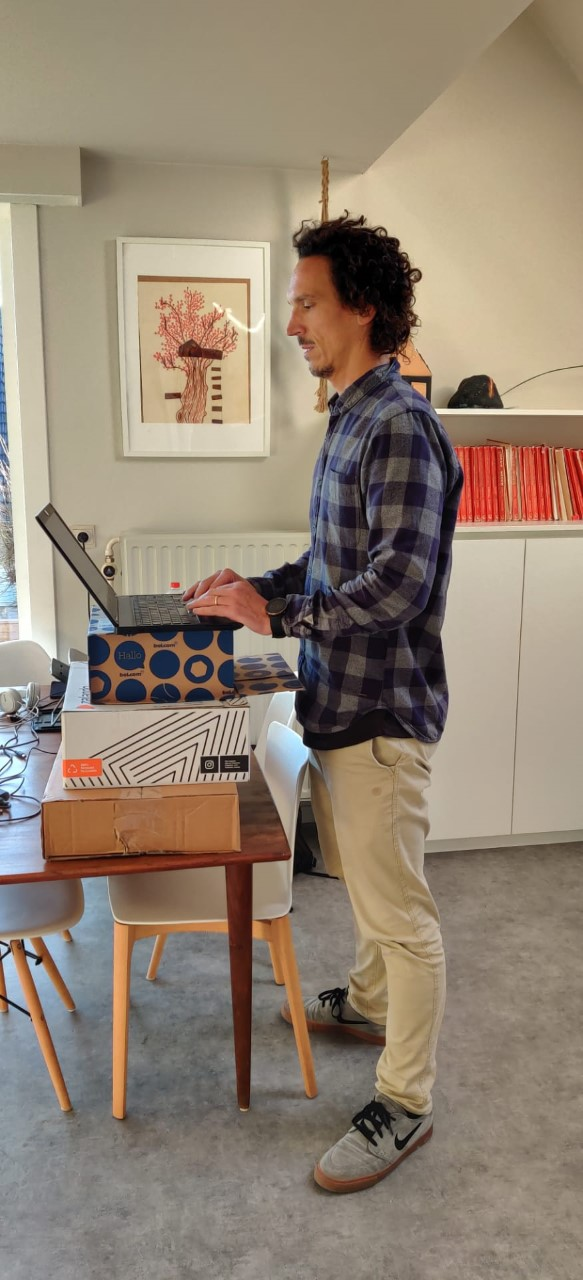 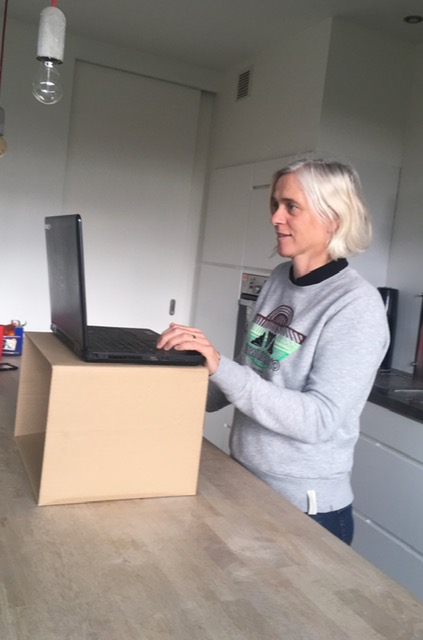 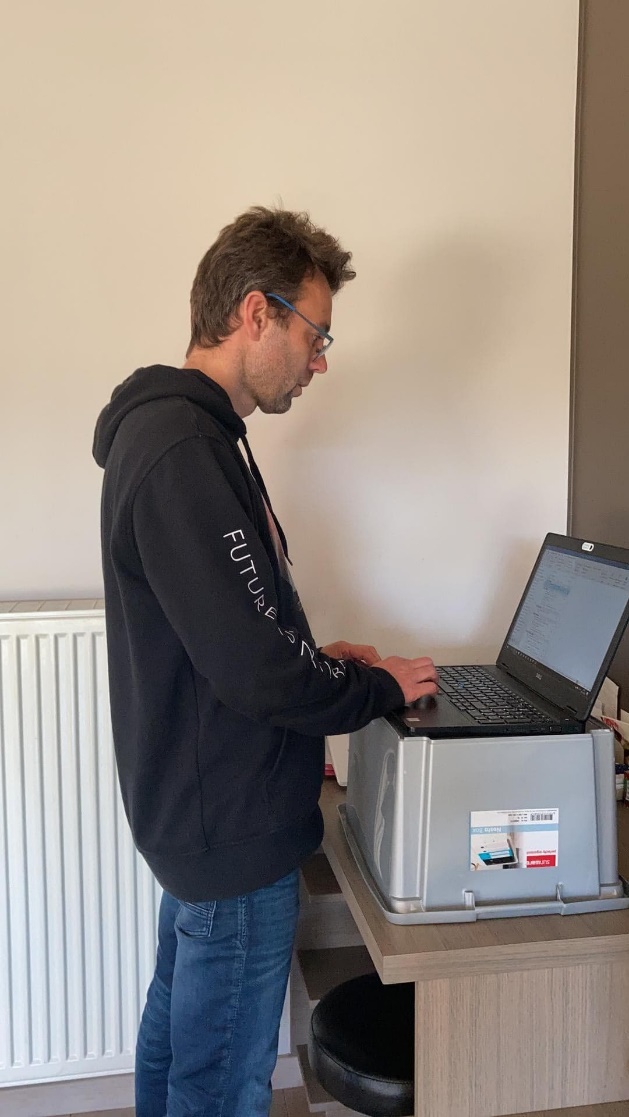 Bijlage 5: Tips & tricksFacebook: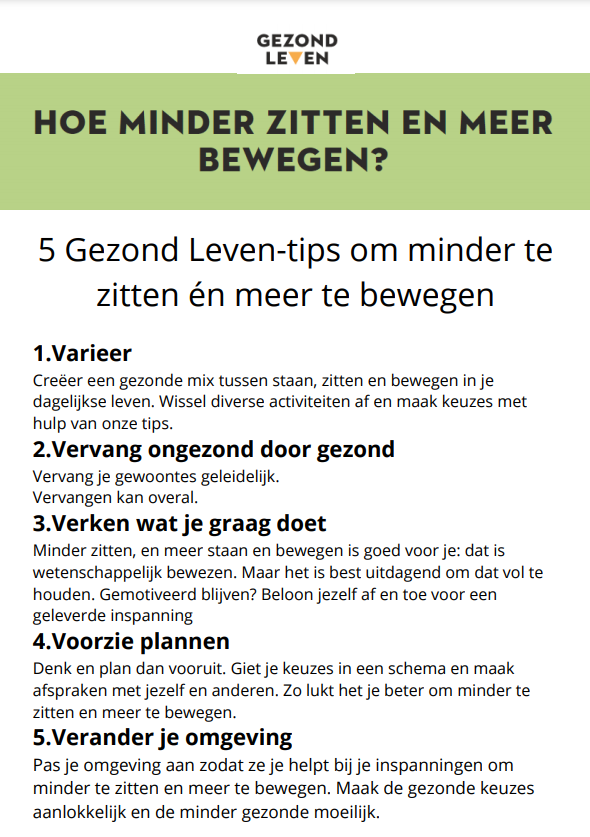 Instagram: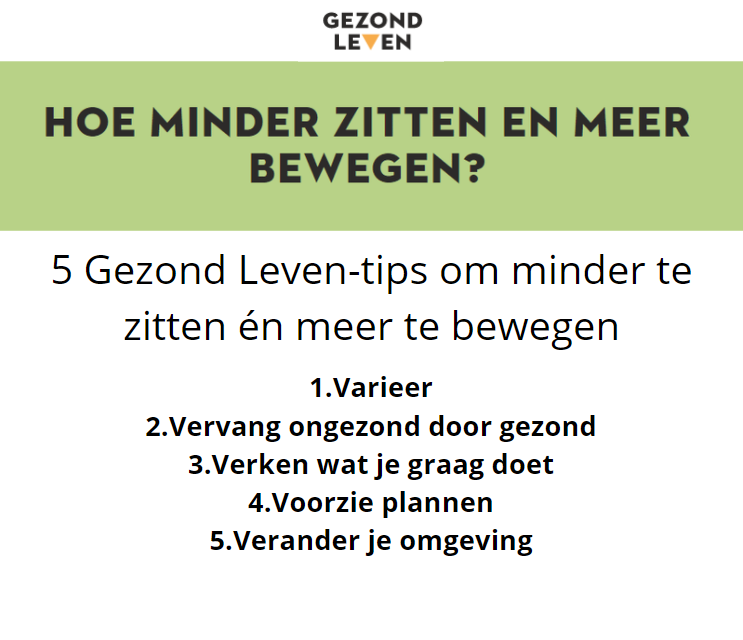 Bijlage 6: Afbeelding fitness monopoly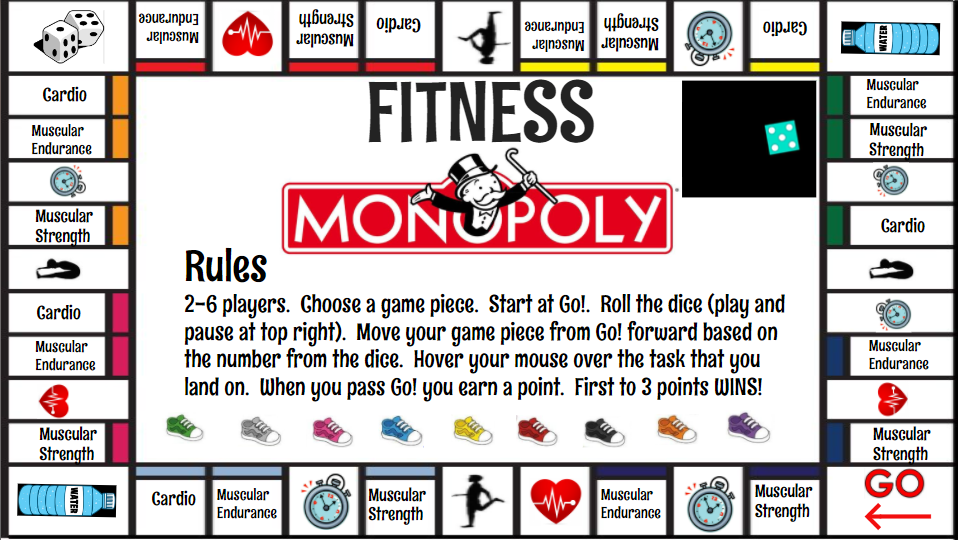 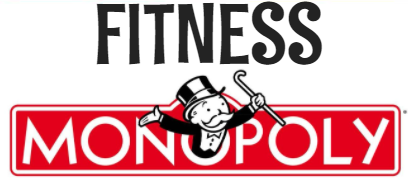 Winnaar voor:Prijs (in te vullen door organisatoren):Leukste werkopstelling ouderLeukste werkopstelling leerlingLeukste werkopstelling leerkrachtCreatiefste beweegtussendoortje leerlingCreatiefste beweegtussendoortje ouderCreatiefste beweegtussendoortje leerkrachtVolle opdrachtenkaart(Punt voor het vak LO) Andere:Andere:Andere:mAANDAGDINSDAGWOENSDAGDONDERDAGVRIJDAGAankondigingStappenplanBeweegvriendelijk lesgeven: filmpjes en foto’s (beweegpauze, andere werkvormen…)Aankondiging buitenlesdagBericht naar de oudersInfo postTips & tricksFitness monopoly spelFoto’s & filmpjes van buitenlessen op schoolBeweegsessie over de middagGetuigenissenFilmpjes beweegtussendoortjesBrainstormActiviteit buiten samen met gezinPrijsuitreikingWerk opstelling tegen sedentair gedragFilmpje maken van actief beweegtussendoortjeBedanking + complimenten BeweeganalyseLeerkrachten posten foto’s van les zonder zitgedragAANKONDIGINGAANKONDIGINGSoort berichtPost Uitleg- Verschillende mediakanalen promoten- Info over opdrachten (kaart) en prijzen meegeven- Boodschap geven dat iedereen mag meedoen: leerkracht, leerling en ouder- “Gezonde school” BenodigdhedenEvt. foto van leerkrachtenteam met de bingo kaarten of andere leuke fotoKanalenFacebook, Instagram, TiktokVoorbeeld Voorbeeld Goeiemorgen leerlingen, leerkrachten en ouders Deze week is het zo ver: ‘Èftjegatup!’, de week rond sedentair gedrag en beweging!Onze school zet zich ook in voor de gezondheid van hun leerlingen. Deze week zetten we het onderwerp sedentair gedrag en beweging extra in de kijker. Elke dag verschijnen er 1 of 2 opdrachten op de facebookpagina van onze school. De leerlingen kregen een opdrachtenkaart mee waarop ze de opdracht van de dag kunnen afvinken. Zijn jullie ook benieuwd? Volg ons dan zeker op Facebook, Instagram en Tiktok! Er zullen ook interessante tips en filmpjes gedeeld worden. Ook ouders en leerkrachten mogen meedoen met de opdrachten. Gezondheid is natuurlijk belangrijk voor iedereen. Aan sommige opdrachten hangt ook een prijs vast. Hou je ogen dus zeker open! P.S.: Wanneer je de school vermeld in je bericht, kom je misschien wel op ons verhaal. Samen streven we naar een gezonde school! #Èftjegatup!Goeiemorgen leerlingen, leerkrachten en ouders Deze week is het zo ver: ‘Èftjegatup!’, de week rond sedentair gedrag en beweging!Onze school zet zich ook in voor de gezondheid van hun leerlingen. Deze week zetten we het onderwerp sedentair gedrag en beweging extra in de kijker. Elke dag verschijnen er 1 of 2 opdrachten op de facebookpagina van onze school. De leerlingen kregen een opdrachtenkaart mee waarop ze de opdracht van de dag kunnen afvinken. Zijn jullie ook benieuwd? Volg ons dan zeker op Facebook, Instagram en Tiktok! Er zullen ook interessante tips en filmpjes gedeeld worden. Ook ouders en leerkrachten mogen meedoen met de opdrachten. Gezondheid is natuurlijk belangrijk voor iedereen. Aan sommige opdrachten hangt ook een prijs vast. Hou je ogen dus zeker open! P.S.: Wanneer je de school vermeld in je bericht, kom je misschien wel op ons verhaal. Samen streven we naar een gezonde school! #Èftjegatup!INFOPOSTINFOPOSTSoort berichtPost Uitleg- Definitie sedentair gedrag - Bewegingsdriehoek - Interessante siteBenodigdheden- Site gezond levenhttps://www.gezondleven.be/themas/beweging-sedentair-gedrag - Site Vital Schoolshttps://vitalschools.be/- Bijlage 3: afbeelding bewegingsdriehoekKanalenFacebook, Instagram (evt. filmpje op Tiktok)VoorbeeldVoorbeeldWat is dat nu, sedentair gedrag? “Sedentair gedrag of lang stilzitten is alles wat je doet terwijl je ligt of zit en waarbij je heel weinig energie verbruikt. Slapen hoort daar niet bij.” Waarom moeten we ons sedentair gedrag beperken en onderbreken?- Als je te lang stilzit, kan je je minder concentreren waardoor het mogelijk is dat je minder goede prestaties hebt op school.- Je verbrandt meer energie als je beweegt.- Je gebruikt je spieren minder als je stilzit.- …Een gezonde dag bestaat uit een mix van zitten, staan en bewegen! Wil je graag meer te weten komen over de beweegdriehoek of wil je inspiratie opdoen om jouw sedentair gedrag aan te pakken?Neem dan zeker eens een kijkje op de sites van Gezond Leven en Vital Schools! Hieronder de linken:https://www.gezondleven.be/themas/beweging-sedentair-gedrag https://vitalschools.be/#Èftjegatup!(Afbeelding bewegingsdriehoek toevoegen: bijlage 3)Wat is dat nu, sedentair gedrag? “Sedentair gedrag of lang stilzitten is alles wat je doet terwijl je ligt of zit en waarbij je heel weinig energie verbruikt. Slapen hoort daar niet bij.” Waarom moeten we ons sedentair gedrag beperken en onderbreken?- Als je te lang stilzit, kan je je minder concentreren waardoor het mogelijk is dat je minder goede prestaties hebt op school.- Je verbrandt meer energie als je beweegt.- Je gebruikt je spieren minder als je stilzit.- …Een gezonde dag bestaat uit een mix van zitten, staan en bewegen! Wil je graag meer te weten komen over de beweegdriehoek of wil je inspiratie opdoen om jouw sedentair gedrag aan te pakken?Neem dan zeker eens een kijkje op de sites van Gezond Leven en Vital Schools! Hieronder de linken:https://www.gezondleven.be/themas/beweging-sedentair-gedrag https://vitalschools.be/#Èftjegatup!(Afbeelding bewegingsdriehoek toevoegen: bijlage 3)GETUIGENISSENGETUIGENISSENSoort berichtPostUitleg- Getuigenis (evt. kan dit in vorm van een afbeelding gepost worden) - Vraag om ervaring te delen- Vraag om tips te delen voor anderen - Boodschap: “Elke stap telt”Benodigdheden- Evt. getuigenis van een leerlingKanalenFacebook, InstagramVoorbeeldVoorbeeld“Als ik s ’avonds mijn huiswerk maak, dan zit ik soms een uur stil op mijn stoel. Ik kan me dan helemaal niet meer concentreren. Ik zet nu een wekker om het half uur zodat ik even mijn benen kan strekken.” – Leerling Het is belangrijk om na een half uur je zitgedrag te onderbreken. Ervaar jij ook soms nadelen van te lang stilzitten? Heb je soms last van je rug als je te lang stilzit? Slapende benen? Laat je ervaring zeker weten in de comments! Wat doen jullie al om lang stilzitten te beperken? Geef zeker jouw tip mee, zo kunnen ook andere ouders en leerlingen leren van jouw methode! Een belangrijke boodschap als je aan je beweging wilt werken:“Elke stap telt!” #Èftjegatup!“Als ik s ’avonds mijn huiswerk maak, dan zit ik soms een uur stil op mijn stoel. Ik kan me dan helemaal niet meer concentreren. Ik zet nu een wekker om het half uur zodat ik even mijn benen kan strekken.” – Leerling Het is belangrijk om na een half uur je zitgedrag te onderbreken. Ervaar jij ook soms nadelen van te lang stilzitten? Heb je soms last van je rug als je te lang stilzit? Slapende benen? Laat je ervaring zeker weten in de comments! Wat doen jullie al om lang stilzitten te beperken? Geef zeker jouw tip mee, zo kunnen ook andere ouders en leerlingen leren van jouw methode! Een belangrijke boodschap als je aan je beweging wilt werken:“Elke stap telt!” #Èftjegatup!OPDRACHT 1: WERK OPSTELLING TEGEN SEDENTAIR GEDRAGOPDRACHT 1: WERK OPSTELLING TEGEN SEDENTAIR GEDRAGSoort berichtOPDRACHTUitleg- Creatieve opstelling om sedentair gedrag te doorbreken + liken tofste - Ouders, leerlingen en leerkrachtenBenodigdheden- Voorbeeldfoto van leerlingen of leerkrachten  (vb. wasmand onder pc op tafel om een statafel te maken) of voorbeelden uit bijlage 4KanalenFacebook, InstagramTikTok (leuk filmpje van veranderde opstelling) VoorbeeldVoorbeeldOPDRACHT 1: De eerste opdracht van de week!Om je sedentair gedrag aan te pakken, zijn er tal van mogelijke opties. Je kan bijvoorbeeld staan aan een hoge tafel. Maar wat als je geen hoge tafel hebt? Enkele leerlingen van onze school zochten al naar creatieve oplossingen. (Of gebruik maken van voorbeelden in bijlage 3).De eerste opdracht geldt: post een foto van jouw innovatieve, leuke en creatieve werkplek opstelling voor thuis! Neem ook zeker een kijkje tussen de andere opstellingen en like de foto die je tof vindt. De werkplek opstelling met de meeste likes wint één van onze toffe prijzen! De winnaar wordt eind deze week bekend gemaakt.  (Prijs mag vermeld worden indien gewenst)Wie bedenkt de meest creatieve opstelling?Zijn het de leerkrachten? Is het een leerling? Of is het een gezonde en creatieve ouder?#Èftjegatup!(Voorbeeldfoto(‘s) toevoegen: bijlage 4)OPDRACHT 1: De eerste opdracht van de week!Om je sedentair gedrag aan te pakken, zijn er tal van mogelijke opties. Je kan bijvoorbeeld staan aan een hoge tafel. Maar wat als je geen hoge tafel hebt? Enkele leerlingen van onze school zochten al naar creatieve oplossingen. (Of gebruik maken van voorbeelden in bijlage 3).De eerste opdracht geldt: post een foto van jouw innovatieve, leuke en creatieve werkplek opstelling voor thuis! Neem ook zeker een kijkje tussen de andere opstellingen en like de foto die je tof vindt. De werkplek opstelling met de meeste likes wint één van onze toffe prijzen! De winnaar wordt eind deze week bekend gemaakt.  (Prijs mag vermeld worden indien gewenst)Wie bedenkt de meest creatieve opstelling?Zijn het de leerkrachten? Is het een leerling? Of is het een gezonde en creatieve ouder?#Èftjegatup!(Voorbeeldfoto(‘s) toevoegen: bijlage 4)BeweeganalyseBeweeganalyseSoort berichtPostUitlegLeerkrachten en ouders doen een beweeganalyse om hun eigen beweeggedrag in kaart te brengen. (Evt. ook leerlingen indien ze dit nog niet deden)Benodigdhedenhttps://mijn.gezondleven.be/bewegingstestKanalenFacebook, InstagramVoorbeeldVoorbeeldGoeie avond ouders en leerkrachtenHoeveel beweeg jij? Hoe vaak en hoe lang zit je stil?Alle leerlingen vulden in het begin van het jaar reeds hun beweeganalyse in! Benieuwd naar hoe het gesteld is met jouw beweeg- en zitgedrag? Doe de test op:https://mijn.gezondleven.be/bewegingstestOok leerlingen die benieuwd zijn naar of ze er een evolutie is in hun beweeggedrag kunnen de test doen!Wie in het gezin beweegt het meest? Laat het weten onder dit bericht!#Èftjegatup!Goeie avond ouders en leerkrachtenHoeveel beweeg jij? Hoe vaak en hoe lang zit je stil?Alle leerlingen vulden in het begin van het jaar reeds hun beweeganalyse in! Benieuwd naar hoe het gesteld is met jouw beweeg- en zitgedrag? Doe de test op:https://mijn.gezondleven.be/bewegingstestOok leerlingen die benieuwd zijn naar of ze er een evolutie is in hun beweeggedrag kunnen de test doen!Wie in het gezin beweegt het meest? Laat het weten onder dit bericht!#Èftjegatup!OPDRACHT 2: STAPPENPLANOPDRACHT 2: STAPPENPLANSoort berichtOPDRACHTUitlegEen QR-code delen die gelinkt is met de site van gezond leven waar een stappenplan makkelijk kan worden aangemaakt. BenodigdhedenSite voor QR-code: https://nl.qr-code-generator.com/Site voor het stappenplan:https://mijn.gezondleven.be/dashboard/doelen/nieuw?type=5efaf11b2c06e8567500053bKanalenFacebook, InstagramVoorbeeldVoorbeeldOPDRACHT 2: Vandaag starten we meteen met een nieuwe opdracht! Wil je het zitten beperken, beweegpauzes inlassen? AAN DE SLAG: stel je doelen en volg ze op. Scan de QR-code en maak jouw eigen stappenplan! Maak dit op met jouw hele gezin! Zo heeft iedereen zijn eigen plan. Waar hang jij jouw plan op? Boven je bed? Op de koelkast? Op de deur van het toilet? Wie moet ook aan de slag met zijn zitgedrag? Tag deze persoon onder dit bericht zodat hij of zij een stap dichter is bij meer beweging! Aan alle leerlingen die hun opdrachtenkaart afkruisen: hou zeker jouw stappenplan bij zodat je dit samen met de opdrachtenkaart kan tonen aan de leerkracht LO! Je kan deze afdrukken, een foto van nemen of op een blad overschrijven.#Èftjegatup!(QR-code toevoegen)OPDRACHT 2: Vandaag starten we meteen met een nieuwe opdracht! Wil je het zitten beperken, beweegpauzes inlassen? AAN DE SLAG: stel je doelen en volg ze op. Scan de QR-code en maak jouw eigen stappenplan! Maak dit op met jouw hele gezin! Zo heeft iedereen zijn eigen plan. Waar hang jij jouw plan op? Boven je bed? Op de koelkast? Op de deur van het toilet? Wie moet ook aan de slag met zijn zitgedrag? Tag deze persoon onder dit bericht zodat hij of zij een stap dichter is bij meer beweging! Aan alle leerlingen die hun opdrachtenkaart afkruisen: hou zeker jouw stappenplan bij zodat je dit samen met de opdrachtenkaart kan tonen aan de leerkracht LO! Je kan deze afdrukken, een foto van nemen of op een blad overschrijven.#Èftjegatup!(QR-code toevoegen)TIPS & TRICKSTIPS & TRICKSSoort berichtPost UitlegTips voor meer beweging en minder sedentair gedrag geven.BenodigdhedenBijlage 5: tips & tricksSite: https://www.gezondleven.be/themas/beweging-sedentair-gedrag/hoe-minder-zitten-en-meer-bewegen KanalenFacebook, Instagram TikTok (voorbeelden van de tips)VoorbeeldVoorbeeldHoe minder zitten en meer bewegen?Ben jij zo iemand die op batterijen lijkt te werken, door je onvermoeibare bewegingsdrang? Of krijgen ze jou juist met geen stokken uit je luie zetel? Vaak ligt de waarheid ergens in het midden. Maar veel mensen vragen zich af hoe ze minder zitten en meer bewegen in hun leven kunnen toevoegen.Vlaams Instituut Gezond Leven reikt je daarvoor vijf Gezond Leven-tips aan.Wil je meer info over de tips? Kijk dan op de site van Gezond Leven! https://www.gezondleven.be/themas/beweging-sedentair-gedrag/hoe-minder-zitten-en-meer-bewegen Met welke tip ga jij aan de slag? Laat het weten onder deze post!AAN DE OUDERS: Welke voordelen zien jullie bij het verminderen van sedentair gedrag van jullie zoon/ dochter? Hoe zou jij je voelen mocht je zoon/ dochter minder stilzitten? Gaan jullie samen in het gezin aan de slag met de tips? #Èftjegatup!(Afbeelding van tips toevoegen: bijlage 5)Hoe minder zitten en meer bewegen?Ben jij zo iemand die op batterijen lijkt te werken, door je onvermoeibare bewegingsdrang? Of krijgen ze jou juist met geen stokken uit je luie zetel? Vaak ligt de waarheid ergens in het midden. Maar veel mensen vragen zich af hoe ze minder zitten en meer bewegen in hun leven kunnen toevoegen.Vlaams Instituut Gezond Leven reikt je daarvoor vijf Gezond Leven-tips aan.Wil je meer info over de tips? Kijk dan op de site van Gezond Leven! https://www.gezondleven.be/themas/beweging-sedentair-gedrag/hoe-minder-zitten-en-meer-bewegen Met welke tip ga jij aan de slag? Laat het weten onder deze post!AAN DE OUDERS: Welke voordelen zien jullie bij het verminderen van sedentair gedrag van jullie zoon/ dochter? Hoe zou jij je voelen mocht je zoon/ dochter minder stilzitten? Gaan jullie samen in het gezin aan de slag met de tips? #Èftjegatup!(Afbeelding van tips toevoegen: bijlage 5)FILMPJES BEWEEGTUSSENDOORTJES FILMPJES BEWEEGTUSSENDOORTJES Soort berichtPost UitlegVoorbeeldfilmpjes van beweegtussendoortjes (leerlingen LO)BenodigdhedenFilmpjes van leerlingen en/of leerkrachten die een beweegtussendoortje doen  KanalenFacebook, InstagramTikTok (meerdere filmpjes van beweegtussendoortjes)VoorbeeldVoorbeeldEen korte pauze? Even wachten op een collega? Waarom gebruik je dat moment niet om te bewegen? Even bewegen kan altijd en overal. Je kan bijvoorbeeld bellen al rechtstaand of e-mails beantwoorden recht staand.Bovendien zorgen beweegtussendoortjes ook voor een mentale break. Zo heb je in no time weer meer energie!De leerlingen van de opleiding … gingen tijdens de lessen al creatief aan de slag en geven jullie hierbij inspiratie voor een tof beweegtussendoortje! Wil je nog inspiratie? Neem dan zeker ook een kijkje op de TikTok van vital.teacher: https://www.tiktok.com/@vital.teacher. Welk filmpje doen jullie samen met je gezin? Maak een duet en post deze op TikTok! #Èftjegatup!(Filmpjes toevoegen)Een korte pauze? Even wachten op een collega? Waarom gebruik je dat moment niet om te bewegen? Even bewegen kan altijd en overal. Je kan bijvoorbeeld bellen al rechtstaand of e-mails beantwoorden recht staand.Bovendien zorgen beweegtussendoortjes ook voor een mentale break. Zo heb je in no time weer meer energie!De leerlingen van de opleiding … gingen tijdens de lessen al creatief aan de slag en geven jullie hierbij inspiratie voor een tof beweegtussendoortje! Wil je nog inspiratie? Neem dan zeker ook een kijkje op de TikTok van vital.teacher: https://www.tiktok.com/@vital.teacher. Welk filmpje doen jullie samen met je gezin? Maak een duet en post deze op TikTok! #Èftjegatup!(Filmpjes toevoegen)OPDRACHT 3: FILMPJE MAKEN VAN ACTIEF BEWEEGTUSSENDOORTJE OPDRACHT 3: FILMPJE MAKEN VAN ACTIEF BEWEEGTUSSENDOORTJE Soort berichtOPDRACHTUitlegCreatief beweegtussendoortje filmen (best snel posten na vorig bericht)Benodigdheden/KanalenFacebook, Instagram en TikTokVoorbeeldVoorbeeldOPDRACHT 3: Benieuwd naar de volgende opdracht van vandaag? Ieder van jullie heeft gisteren en vandaag ongetwijfeld al meer zijn zitgedrag onderbroken. Deden jullie dit ook eens door een beweegtussendoortje te doen? De opdracht van vandaag luidt: maak een leuk filmpje van jouw eigen creatieve beweegtussendoortje!De leerkrachten van LO kiezen het beste beweegtussendoortje uit. Er vallen opnieuw leuke prijzen te winnen. Zowel een leerkracht, een ouder en leerling wordt verloot tot winnaar! (Prijzen mogen vermeld worden indien gewenst.) Geen inspiratie? Bekijk eens vital.teacher op TikTok! Aan alle leerlingen die een opdrachtenkaart bijhouden: sla je filmpje op zodat je dit kan tonen aan je LO-leerkracht!#Èftjegatup!OPDRACHT 3: Benieuwd naar de volgende opdracht van vandaag? Ieder van jullie heeft gisteren en vandaag ongetwijfeld al meer zijn zitgedrag onderbroken. Deden jullie dit ook eens door een beweegtussendoortje te doen? De opdracht van vandaag luidt: maak een leuk filmpje van jouw eigen creatieve beweegtussendoortje!De leerkrachten van LO kiezen het beste beweegtussendoortje uit. Er vallen opnieuw leuke prijzen te winnen. Zowel een leerkracht, een ouder en leerling wordt verloot tot winnaar! (Prijzen mogen vermeld worden indien gewenst.) Geen inspiratie? Bekijk eens vital.teacher op TikTok! Aan alle leerlingen die een opdrachtenkaart bijhouden: sla je filmpje op zodat je dit kan tonen aan je LO-leerkracht!#Èftjegatup! LES ZONDER SEDENTAIR GEDRAG: FOTO’S  LES ZONDER SEDENTAIR GEDRAG: FOTO’S Soort berichtPostUitlegLeerkrachten die het goede voorbeeld tonen van hoe ze minder zitgedrag in de klas stimuleren (leerlingen die staand les volgen)Benodigdheden/KanalenFacebook, Instagram VoorbeeldVoorbeeldLes volgen zonder daarbij neer te zitten?Dat kan! Verschillende klassen tonen hoe ze vandaag of gisteren de les staand mee hebben gevolgd. Uit verschillende onderzoeken blijkt dat leerlingen die minder lang stilzitten en meer bewegen, ook betere schoolprestaties leveren. Daarom kiezen we als school om in te zetten op minder zitgedrag en meer beweging voor, tijdens en na de lessen.#Èftjegatup!(Foto’s van leerlingen die staand de les volgen in de klas toevoegen.)Les volgen zonder daarbij neer te zitten?Dat kan! Verschillende klassen tonen hoe ze vandaag of gisteren de les staand mee hebben gevolgd. Uit verschillende onderzoeken blijkt dat leerlingen die minder lang stilzitten en meer bewegen, ook betere schoolprestaties leveren. Daarom kiezen we als school om in te zetten op minder zitgedrag en meer beweging voor, tijdens en na de lessen.#Èftjegatup!(Foto’s van leerlingen die staand de les volgen in de klas toevoegen.)BEWEEGVRIENDELIJK LESGEVEN: FILMPJES & FOTO’S BEWEEGVRIENDELIJK LESGEVEN: FILMPJES & FOTO’S Soort berichtPost UitlegLeerkrachten die het goede voorbeeld tonen van hoe ze beweging in hun les stimuleren (beweegpauzes, werkvormen…).BenodigdhedenFoto’s/filmpjes van goede voorbeelden.KanalenFacebook, Instagram (evt. TikTok)VoorbeeldVoorbeeldBeweegvriendelijk lesgevenJa, u leest het goed. In onze school wordt ook actie ondernomen tijdens de les zodat de leerlingen geen volledige dag op hun stoel zitten.Dit doen leerkrachten door een beweegvriendelijke klasomgeving te creëren, door een beweegtussendoortje te doen of door ook gewoon een actieve werkvorm te kiezen om de leerstof over te brengen!Enkele klassen tonen hier het goede voorbeeld.Natuurlijk is het belangrijk dat leerlingen ook later blijven bewegen en het zitgedrag onderbreken. Je kan bijvoorbeeld je waterfles op de kast 2 meter verderzetten zodat je elke keer moet rechtstaan. Hoe doen jullie als ouders dit op het werk? Laat het weten onder deze post! #Èftjegatup!(Filmpjes toevoegen van klassen die het goede voorbeeld tonen van beweging tijdens de lessen. Vb. beweegpauzes, werkvormen die beweging stimuleren…)Beweegvriendelijk lesgevenJa, u leest het goed. In onze school wordt ook actie ondernomen tijdens de les zodat de leerlingen geen volledige dag op hun stoel zitten.Dit doen leerkrachten door een beweegvriendelijke klasomgeving te creëren, door een beweegtussendoortje te doen of door ook gewoon een actieve werkvorm te kiezen om de leerstof over te brengen!Enkele klassen tonen hier het goede voorbeeld.Natuurlijk is het belangrijk dat leerlingen ook later blijven bewegen en het zitgedrag onderbreken. Je kan bijvoorbeeld je waterfles op de kast 2 meter verderzetten zodat je elke keer moet rechtstaan. Hoe doen jullie als ouders dit op het werk? Laat het weten onder deze post! #Èftjegatup!(Filmpjes toevoegen van klassen die het goede voorbeeld tonen van beweging tijdens de lessen. Vb. beweegpauzes, werkvormen die beweging stimuleren…)OPDRACHT 4: FITNESS MONOPOLY SPEL OPDRACHT 4: FITNESS MONOPOLY SPEL Soort berichtOPDRACHTUitlegSpelen van Monopoly spel met je gezinBenodigdhedenLink:https://view.genial.ly/5e83d5a2c16f0e0e2b1abbb4/presentation-fitness-monopolyEvt. Afbeelding van spel (bijlage 6)KanalenFacebook, Instagram (& TikTok)VoorbeeldVoorbeeldOPDRACHT 4:Dag ouders, leerkrachten en leerlingen! Op woensdag zijn er ook 2 opdrachten. Eén van die opdrachten leggen we nu al uit! De eerste opdracht van de vandaag: speel vandaag het fitness monopoly spel samen met je gezin! In het spel zal je verschillende opdrachten moeten uitvoeren. Fun gegarandeerd  Doen jullie ook mee met het spel? Plaats hieronder een foto van je zus/broer/mama/papa/voogd/stiefouder/… of van jezelf waarbij je een oefening uitvoert.De link naar het spel:https://view.genial.ly/5e83d5a2c16f0e0e2b1abbb4/presentation-fitness-monopoly Aan de leerlingen: sla de foto op.#Èftjegatup!(Afbeelding van spel toevoegen: bijlage 6)OPDRACHT 4:Dag ouders, leerkrachten en leerlingen! Op woensdag zijn er ook 2 opdrachten. Eén van die opdrachten leggen we nu al uit! De eerste opdracht van de vandaag: speel vandaag het fitness monopoly spel samen met je gezin! In het spel zal je verschillende opdrachten moeten uitvoeren. Fun gegarandeerd  Doen jullie ook mee met het spel? Plaats hieronder een foto van je zus/broer/mama/papa/voogd/stiefouder/… of van jezelf waarbij je een oefening uitvoert.De link naar het spel:https://view.genial.ly/5e83d5a2c16f0e0e2b1abbb4/presentation-fitness-monopoly Aan de leerlingen: sla de foto op.#Èftjegatup!(Afbeelding van spel toevoegen: bijlage 6)OPDRACHT 5: BRAINSTORMOPDRACHT 5: BRAINSTORMSoort berichtOPDRACHTUitlegIdeeën verzamelen voor meer beweging op de school te implementeren. BenodigdhedenN.v.t. KanalenFacebook, InstagramVoorbeeldVoorbeeldOPDRACHT 5: Hier is hij dan, opdracht 2 van de dag! -> Geef onder deze post jouw idee voor meer beweging en minder sedentair gedrag op de school.Wat kan jij als leerling doen om op school meer mogelijkheden te creëren?Wat kan je als ouder doen om mee te helpen naar een beweegvriendelijke school?Hoe kan je als leerkracht meer beweging implementeren in de les?Heb jij een creatief idee? Post het hier onder! Like ook alle ideeën die je leuk vindt! Met de beste ideeën zal de school ook aan de slag gaan. Misschien wordt jouw idee wel werkelijkheid!Alle ideeën zijn welkom!  #Èftjegatup!OPDRACHT 5: Hier is hij dan, opdracht 2 van de dag! -> Geef onder deze post jouw idee voor meer beweging en minder sedentair gedrag op de school.Wat kan jij als leerling doen om op school meer mogelijkheden te creëren?Wat kan je als ouder doen om mee te helpen naar een beweegvriendelijke school?Hoe kan je als leerkracht meer beweging implementeren in de les?Heb jij een creatief idee? Post het hier onder! Like ook alle ideeën die je leuk vindt! Met de beste ideeën zal de school ook aan de slag gaan. Misschien wordt jouw idee wel werkelijkheid!Alle ideeën zijn welkom!  #Èftjegatup!AANKONDIGING BUITENLESDAGAANKONDIGING BUITENLESDAGSoort berichtPost UitlegAankondiging van de buitenlesdag van MOSBenodigdhedenhttps://www.mosvlaanderen.be/buitenlesdagKanalenFacebook, Instagram (&TikTok) VoorbeeldVoorbeeldVandaag is het buitenlesdag! Buiten lesgeven heeft tal van voordelen: - Het is goed tegen de stress- Het is goed voor je ogen- Je slaapt beter ’s nachts- Je raakt je energie kwijt- Het is goed voor je ontwikkeling-…Vandaag doen leerkrachten hun best om enkele lessen buiten te organiseren! Wil je meer te weten komen over de voordelen van buiten lesgeven? Bekijk dan zeker eens de site van MOS Vlaanderen: https://www.mosvlaanderen.be/voordelen-van-buiten-lesgeven#Èftjegatup!Vandaag is het buitenlesdag! Buiten lesgeven heeft tal van voordelen: - Het is goed tegen de stress- Het is goed voor je ogen- Je slaapt beter ’s nachts- Je raakt je energie kwijt- Het is goed voor je ontwikkeling-…Vandaag doen leerkrachten hun best om enkele lessen buiten te organiseren! Wil je meer te weten komen over de voordelen van buiten lesgeven? Bekijk dan zeker eens de site van MOS Vlaanderen: https://www.mosvlaanderen.be/voordelen-van-buiten-lesgeven#Èftjegatup!FOTO’S EN FILMPJES VAN BUITENLESSEN OP SCHOOLFOTO’S EN FILMPJES VAN BUITENLESSEN OP SCHOOLSoort berichtPost UitlegVoorbeeldfilmpjes van buiten lessen op schoolBenodigdhedenFilmpjes van leerkrachten KanalenFacebook, Instagram (evt. TikTok)VoorbeeldVoorbeeld(Korte tekst naar keuze.)#Èftjegatup!(Voorbeeldfilmpjes toevoegen)(Korte tekst naar keuze.)#Èftjegatup!(Voorbeeldfilmpjes toevoegen)OPDRACHT 6: ACTIVITEIT BUITEN SAMEN MET HET GEZINOPDRACHT 6: ACTIVITEIT BUITEN SAMEN MET HET GEZINSoort berichtOPDRACHTUitlegLeerlingen doen een activiteit in de buitenlucht naar keuze samen met hun gezin.BenodigdhedenLiefst een schijnend zonnetje.KanalenFacebook, Instagram en TikTokVoorbeeldVoorbeeldOPDRACHT 6:Wat een geslaagde buitenlesdag! Iedereen heeft vandaag volop kunnen genieten van de buitenlucht. De opdracht van vandaag is dan ook een buitenopdracht! Omschrijving: doe samen met je gezin een buitenactiviteit naar keuze.Dit kan vanalles zijn;- voetballen in de tuin, - een wandeling in het park/bos,- staand groentes snijden aan de buitentafel voor het avondmaal,- spelen op het speelplein,  - samen fietsen,- …Welke activiteit doen jullie? Laat het weten onder deze post of reageer met een foto! #Èftjegatup!OPDRACHT 6:Wat een geslaagde buitenlesdag! Iedereen heeft vandaag volop kunnen genieten van de buitenlucht. De opdracht van vandaag is dan ook een buitenopdracht! Omschrijving: doe samen met je gezin een buitenactiviteit naar keuze.Dit kan vanalles zijn;- voetballen in de tuin, - een wandeling in het park/bos,- staand groentes snijden aan de buitentafel voor het avondmaal,- spelen op het speelplein,  - samen fietsen,- …Welke activiteit doen jullie? Laat het weten onder deze post of reageer met een foto! #Èftjegatup!BERICHT NAAR DE OUDERSBERICHT NAAR DE OUDERSSoort berichtPost UitlegBericht naar de ouders (mag worden aangepast naar wensen van/ mogelijkheden op de school) Belangrijk: ouderbetrokkenheid creëren. Benodigdhedenhttps://nl.surveymonkey.com/r/BJ9D6TB KanalenFacebook, InstagramVoorbeeldVoorbeeldBERICHT AAN DE OUDERS  Beste ouder(s)/voogdJullie hebben ongetwijfeld gemerkt deze week dat de leerlingen van de school volop bezig zijn met hun gezondheid. Deze week werkten ze aan hun bewegingspatroon en het verminderen van hun zitgedrag.Deed jij als ouder ook mee met de opdrachten? Heb jij ook iets bijgeleerd?Test jouw kennis als ouder en doe mee met deze korte quiz! Hoeveel scoor jij op 5? Post hieronder je score.https://nl.surveymonkey.com/r/BJ9D6TB Als ouder ben je zeker en vast ook een voorbeeld voor je kinderen. Heb jij nog een creatief idee?Wil je als ouder nog meer betrokken worden in het beweegbeleid op de school?Ben jij een handige Harry en wil je je inzetten om beweegmogelijkheden te maken?Kom je als sportinstructeur eens een beweegsessie geven op de school?Of ben je een super enthousiaste en geëngageerde ouder?Stuur dan zeker naar:  (contactgegevens school) of laat jouw mening weten onderaan deze post.#Èftjegatup!BERICHT AAN DE OUDERS  Beste ouder(s)/voogdJullie hebben ongetwijfeld gemerkt deze week dat de leerlingen van de school volop bezig zijn met hun gezondheid. Deze week werkten ze aan hun bewegingspatroon en het verminderen van hun zitgedrag.Deed jij als ouder ook mee met de opdrachten? Heb jij ook iets bijgeleerd?Test jouw kennis als ouder en doe mee met deze korte quiz! Hoeveel scoor jij op 5? Post hieronder je score.https://nl.surveymonkey.com/r/BJ9D6TB Als ouder ben je zeker en vast ook een voorbeeld voor je kinderen. Heb jij nog een creatief idee?Wil je als ouder nog meer betrokken worden in het beweegbeleid op de school?Ben jij een handige Harry en wil je je inzetten om beweegmogelijkheden te maken?Kom je als sportinstructeur eens een beweegsessie geven op de school?Of ben je een super enthousiaste en geëngageerde ouder?Stuur dan zeker naar:  (contactgegevens school) of laat jouw mening weten onderaan deze post.#Èftjegatup!OPDRACHT 7: UITNODIGING BEWEEGSESSIE OVER DE MIDDAGOPDRACHT 7: UITNODIGING BEWEEGSESSIE OVER DE MIDDAGSoort berichtOPDRACHTUitlegUitnodiging voor de leerlingen om deel te nemen aan de beweegsessieBenodigdhedenLeerkracht LO verzameld de benodigdheden voor een beweegsessie naar keuzeKanalenFacebook, Instagram (, evt. TikTok), andere weg om dit aan te kondigen (smartschool, schoolbord, micro…) VoorbeeldVoorbeeldOPDRACHT 7:Dag leerlingen en ouders!De leerlingen worden allemaal uitgenodigd deze middag om … (uur)  voor de … (soort beweegsessie vb. dansen) die wordt gegeven door de leerkracht(en) LO. Deze gaat door … (plaats). Dit is de laatste opdracht van de week. Neem je vriend/vriendin mee om samen te genieten van een pauze vol beweging! De sessie wordt live gedeeld via Facebook. Doen jullie als ouder ook mee? #Èftjegatup!(Evt. filmen of live gaan tijdens de sessie)OPDRACHT 7:Dag leerlingen en ouders!De leerlingen worden allemaal uitgenodigd deze middag om … (uur)  voor de … (soort beweegsessie vb. dansen) die wordt gegeven door de leerkracht(en) LO. Deze gaat door … (plaats). Dit is de laatste opdracht van de week. Neem je vriend/vriendin mee om samen te genieten van een pauze vol beweging! De sessie wordt live gedeeld via Facebook. Doen jullie als ouder ook mee? #Èftjegatup!(Evt. filmen of live gaan tijdens de sessie)PRIJSUITRIJKINGPRIJSUITRIJKINGSoort berichtPost UitlegPrijzen verdelenBenodigdheden/KanalenFacebook, InstagramVoorbeeldVoorbeeldBen jij één van de grote winnaars van de week? Deze week werden tal van leuke opdrachten uitgevoerd door zowel leerlingen, leerkrachten, als ouders. Bedankt voor al jullie enthousiasme! Aan sommige van de opdrachten hangt ook een leuke prijs vast! Hieronder een overzicht van alle winnaars: (Overzicht toevoegen) (Vermelden hoe personen de prijzen overhandigd zullen krijgen (bv. Leerling komt prijs afhalen in de sporthal/ leerkrachten LO zorgen voor overhandiging… )Het is natuurlijk belangrijk om ook na deze week te jouw zitgedrag te beperken en te onderbreken. Hoe ga jij ervoor zorgen dat je hieraan verder kan werken? Laat het weten onderaan deze post! #Èftjegatup!Ben jij één van de grote winnaars van de week? Deze week werden tal van leuke opdrachten uitgevoerd door zowel leerlingen, leerkrachten, als ouders. Bedankt voor al jullie enthousiasme! Aan sommige van de opdrachten hangt ook een leuke prijs vast! Hieronder een overzicht van alle winnaars: (Overzicht toevoegen) (Vermelden hoe personen de prijzen overhandigd zullen krijgen (bv. Leerling komt prijs afhalen in de sporthal/ leerkrachten LO zorgen voor overhandiging… )Het is natuurlijk belangrijk om ook na deze week te jouw zitgedrag te beperken en te onderbreken. Hoe ga jij ervoor zorgen dat je hieraan verder kan werken? Laat het weten onderaan deze post! #Èftjegatup!BEDANKING + COMPLIMENTENBEDANKING + COMPLIMENTENSoort berichtPost UitlegBedankingCompliment geven aan jezelf of aan anderen Benodigdheden/KanalenFacebook, InstagramVoorbeeldVoorbeeld(Dit bericht mag ook worden aangepast naar keuze. Het is belangrijk om iedereen te bedanken en een compliment te laten geven aan zichzelf en/of anderen) Titel van de weekBedankt aan iedereen die zich heeft ingezet deze week.  Wij vonden het alvast enorm leuk om te doen en om iedereen in beweging te zien. Vond jij het ook zo tof? Wil je gemotiveerd blijven? -> Beloon jezelf dan af en toe voor de geleverde inspanning. Bepaal wanneer je een beloning verdient en kies een beloning die past binnen je gezonde keuzes! Haal ook vreugde uit je bewegingssessies zelf: nadien voel je je vaak beter. En onthoud: elke stap telt.-> Geef jezelf ook complimentje na een gezonde dagBen jij goed aan het bewegen deze week? Sla jezelf dan gerust op de borst daarvoor, want elke beweging is een overwinning. Zie je dat collega’s of vrienden goed bezig zijn, door regelmatig recht te staan op kantoor of meer te bewegen? Geef hun dan eens een compliment. Dat geeft jou ook voldoening.Welke beloning ga jij jezelf geven? Welk compliment geef jij jezelf? Laat het weten onder deze post! Wie verdient volgens jou een complimentje? Tag deze persoon en geef hem of haar jouw compliment! #Èftjegatup!(Dit bericht mag ook worden aangepast naar keuze. Het is belangrijk om iedereen te bedanken en een compliment te laten geven aan zichzelf en/of anderen) Titel van de weekBedankt aan iedereen die zich heeft ingezet deze week.  Wij vonden het alvast enorm leuk om te doen en om iedereen in beweging te zien. Vond jij het ook zo tof? Wil je gemotiveerd blijven? -> Beloon jezelf dan af en toe voor de geleverde inspanning. Bepaal wanneer je een beloning verdient en kies een beloning die past binnen je gezonde keuzes! Haal ook vreugde uit je bewegingssessies zelf: nadien voel je je vaak beter. En onthoud: elke stap telt.-> Geef jezelf ook complimentje na een gezonde dagBen jij goed aan het bewegen deze week? Sla jezelf dan gerust op de borst daarvoor, want elke beweging is een overwinning. Zie je dat collega’s of vrienden goed bezig zijn, door regelmatig recht te staan op kantoor of meer te bewegen? Geef hun dan eens een compliment. Dat geeft jou ook voldoening.Welke beloning ga jij jezelf geven? Welk compliment geef jij jezelf? Laat het weten onder deze post! Wie verdient volgens jou een complimentje? Tag deze persoon en geef hem of haar jouw compliment! #Èftjegatup!OnderdeelTaakRelevante pagina’s in draaiboekVerantwoordelijkeTegen wanneer?PromoAffiche opmaken4PromoAankondiging verspreiden + affiche delen op sociale media (en smartschool)4PromoAffiche afdrukken en uithangen op de school4PromoMondelinge promotie4Les sedentair gedragOpmaken les (of quiz als herhaling van les) rond beweegdriehoek en sedentair gedrag (+ bekijken doelstellingen in draaiboek hieromtrent)4Les sedentair gedragPlannen les/quiz in de lessen LO vooraf aan de week4Les sedentair gedragLes/ quiz geven4LeerkrachtenPlanning voor beweegvriendelijk lesgeven leerkrachten opmaken(welke leerkracht doet wat, wie post wanneer filmpje/foto, wie geeft wanneer les op de buitenlesdag) -> in communicatie met leerkrachten3171822LeerkrachtenPlanning doorsturen naar leerkrachten zodat deze duidelijk en gekend is + leerkrachten motiveren acties te volgen3171822OpdrachtenOpdrachtenkaarten afdrukken5Bijlage 2OpdrachtenVerspreiden info naar leerlingen over systeem rond de opdrachten en de opdrachtenkaart5Bijlage 2Prijzen verzamelenPrijzen verzamelen5Voorbereiden op actiesLeerlingen (van de sportopleiding) maken filmpjes van voorbeelden van beweegtussendoortje (vital.teacher)515Voorbereiden op actiesEvt. maken ook enkele leerlingen een voorbeeldfoto van werkplek opstelling tegen sedentair gedrag511Voorbereiden op actiesVoorbereiden beweegsessie naar keuze voor op vrijdagmiddag (opdracht 7)25ExtraLeerkrachten LO maken reeds leuke TikTok filmpjes rond het onderwerp6-27OnderdeelTaakRelevante pagina’s in draaiboekVerantwoordelijkeSociale mediaBeheer Instagram en Facebook 6-27Bijlagen Sociale mediaTikTok beheer6-27AanspreekpuntVoor leerkrachten en leerlingen3OnderdeelTaakRelevante pagina’s in draaiboekVerantwoordelijkeTegen wanneer?OpdrachtenOpdrachtenkaarten leerlingen: nakijken & punt toedienen (praktisch organiseren vb. in eerste les na de week) 5-28Bijlage 2AfficheAffiches van de muren halen/PrijzenVerantwoordelijke voor het bedelen van de prijzen52628Brainstorm Ideeën bundelen2028OuderparticipatieInput verzamelen2428Evaluatie Uitvoeren evaluatie/ OPDRACHTENKAART OPDRACHTENKAART OPDRACHTENKAART OPDRACHTENKAART OPDRACHTENKAART MaandagDinsdagWoensdagDonderdagVrijdagOpdracht 1WerkppstellingOpdracht 2StappenplanOpdracht 4Fitness monopolyOpdracht 6Buiten activiteitOpdracht 7BeweegsessieOpdracht 1WerkppstellingOpdracht 3 Beweeg tussendoortjeOpdracht 5BrainstormOpdracht 6Buiten activiteitOpdracht 7Beweegsessie  Naam:                                                          Klas:                          P.S.: Belangrijk! : sla telkens de foto, het filmpje, idee op zodat je dit kan tonen aan je LO leerkracht of kan indienen op het daarvoor voorziene platform.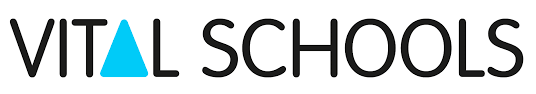   Naam:                                                          Klas:                          P.S.: Belangrijk! : sla telkens de foto, het filmpje, idee op zodat je dit kan tonen aan je LO leerkracht of kan indienen op het daarvoor voorziene platform.  Naam:                                                          Klas:                          P.S.: Belangrijk! : sla telkens de foto, het filmpje, idee op zodat je dit kan tonen aan je LO leerkracht of kan indienen op het daarvoor voorziene platform.  Naam:                                                          Klas:                          P.S.: Belangrijk! : sla telkens de foto, het filmpje, idee op zodat je dit kan tonen aan je LO leerkracht of kan indienen op het daarvoor voorziene platform.  Naam:                                                          Klas:                          P.S.: Belangrijk! : sla telkens de foto, het filmpje, idee op zodat je dit kan tonen aan je LO leerkracht of kan indienen op het daarvoor voorziene platform.